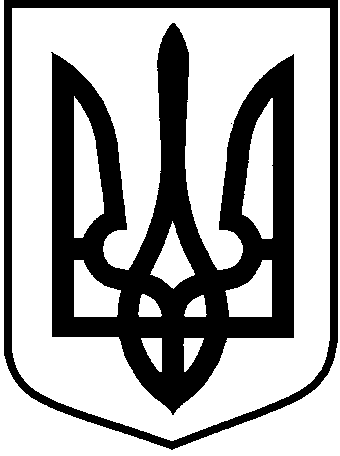 ЛОЦКИНСЬКА  сільська  радаБаштанського району Миколаївської областіРОЗПОРЯДЖЕННЯ      сільського головиПро визначення  уповноваженої особи з питань запобігання та виявлення корупції в Лоцкинській сільській радіВідповідно до пункту 20 частини четвертої статті 42 Закону України від 21 травня 1997 року №20/97-ВР «Про місцеве самоврядування в Україні»,Закону України «Про заходи  запобігання і протидії  корупції», на підставі Типового положення про уповноважений підрозділ (особу) з питань запобігання та виявлення корупції, затвердженого постановою Кабінету Міністрів України              від 04.09.2013 року№706 «Питання запобігання та виявлення корупції»                   (зі змінами), з метою підвищення ефективності здійснення заходів щодо запобігання і протидії у Лоцкинській сільській раді:Визначити уповноваженою особою з питань запобігання та виявлення корупції серед суб’єктів декларування посадових осіб місцевого самоврядування та депутатів сільської ради у Лоцкинській сільській раді КУЗЬМЕНКО Ніно Гівієвну, секретаря сільської ради.Затвердити  Положення про уповноважену особу з питань запобіганнята виявлення корупції (додається).     3. Розпорядження сільського голови від 10.07.20104року №26-р «Про визначення     уповноваженої  особи   з   питань   запобігання  та     виявлення корупції в Лоцкинській сільській раді», вважати таким, що втратило чинність.Сільський  голова                                                                          Л.М. Кузьміна                                                                            Додаток                                                                         до розпорядження сільського голови                                                                                                 від 18. 07. 2019 №  39-рПоложення про уповноважену особуз питань запобігання та виявлення корупції.1. Під час виконання функцій уповноваженої особи з питань запобігання та виявлення корупції посадова особа керується Конституцією та законами України, указами Президента України, постановами Верховної Ради України, актами КМУ, міжнародними договорами України, Типовим положенням про уповноважений підрозділ (особу) з питань запобігання та виявлення корупції, іншими актами законодавства.2. Під час виконання функцій уповноваженої особи з питань запобігання та виявлення корупції посадова особа підзвітна голові сільської ради як керівнику органу місцевого самоврядування.3. Основним завданням посадової особи з виконання функцій уповноваженої особи з питань запобігання та виявлення корупції є:3.1. підготовка, забезпечення та контроль за здійсненням заходів щодо запобігання корупції;3.2. надання методичної та консультаційної допомоги з питань дотримання вимог антикорупційного законодавства;3.3. участь в інформаційному та науково-дослідному забезпеченні здійснення заходів щодо запобігання та виявлення корупції, а також  міжнародному співробітництві в зазначеній сфері;3.4. проведення організаційної та роз’яснювальної роботи із запобігання, виявлення і протидії корупції;3.5. здійснення контролю за дотриманням вимог законодавства щодо врегулювання конфлікту інтересів;3.6.здійснення контролю за дотриманням антикорупційного законодавства4. Відповідно до покладених завдань посадова особа під час виконання функцій уповноваженої особи з питань запобігання та виявлення корупції:4.1. розробляє та проводить заходи щодо запобігання корупційним правопорушенням, а також здійснює контроль за їх проведенням;4.2. надає іншим структурним підрозділам та окремим працівникам роз’яснення щодо застосування антикорупційного законодавства;4.3. вживає заходів до виявлення конфлікту інтересів та сприяє його усуненню, контролює дотримання вимог законодавства щодо врегулювання конфлікту інтересів, а також виявляє сприятливі для вчинення корупційних правопорушень ризики в діяльності посадових і службових осіб, вносить їх керівникам пропозиції щодо усунення таких ризиків;4.4. надає допомогу в заповненні декларацій особи, уповноваженої на виконання функцій держави або місцевого самоврядування;4.5. у разі виявлення фактів, що можуть свідчити про вчинення корупційних правопорушень посадовими чи службовими особами, а також ознак правопорушення за результатами перевірок декларацій про майно, доходи, витрати і зобов’язання фінансового характеру, інформує в установленому порядку про такі факти керівника, а також правоохоронні органи відповідно до їх компетенції;4.6. веде облік працівників установи , притягнутих до відповідальності за вчинення корупційних правопорушень;4.7. взаємодіє з підрозділами з питань запобігання та виявлення корупції державних органів, органів влади АР Крим, органів місцевого самоврядування, підприємств, установ та організацій, спеціально уповноваженими суб’єктами у сфері протидії корупції;4.8. розглядає в межах повноважень повідомлення щодо причетності працівників до вчинення корупційних правопорушень.4.9. повідомляє у письмовій формі спеціально уповноваженим суб’єктам у сфері протидії корупції про факти, що можуть свідчити про вчинення корупційних або пов’язаних з корупцією правопорушень посадовими особами районної ради.5. Втручання у діяльність уповноваженої особи з питань запобігання корупції під час здійснення нею своїх повноважень, а також покладення на уповноважену особу обов’язків, що не належать або виходять за межі її повноважень чи обмежують виконання покладених на неї завдань забороняється.6. Під час виконання функцій уповноваженої особи з питань запобігання та виявлення корупції посадова особа має право:6.1. отримувати від інших структурних підрозділів інформацію і матеріали, необхідні для виконання покладених на нього завдань, а також в установленому законом порядку інформацію з обмеженим доступом або таку, що містить державну таємницю;6.2. отримувати від працівників усні та письмові пояснення з питань, які виникають під час проведення службових розслідувань (перевірок);6.3. ініціювати перед керівником питання щодо надсилання запитів до державних органів, органів влади АР Крим, органів місцевого самоврядування, підприємств, установ та організацій незалежно від форми власності з метою отримання від них відповідної інформації та матеріалів, необхідних для виконання покладених на уповноважений підрозділ завдань.7.Посадова особа бере участь у проведенні в установленому порядку службового розслідування (перевірки) з метою виявлення причин та умов, що призвели до вчинення корупційного правопорушення або невиконання вимог антикорупційного законодавства.8. Під час проведення службових розслідувань (перевірок) з урахуванням обмежень, установлених законодавством, посадова особа має право на безперешкодний доступ до приміщень і територій органу місцевого самоврядування, документів та матеріалів, що стосуються предмета службового розслідування (перевірки).9. Посадова особа може залучатися до проведення експертизи проектів нормативно-правових актів, організаційно-розпорядчих документів, що видаються органом місцевого самоврядування, з метою виявлення причин, що призводять чи можуть призвести до вчинення корупційних правопорушень та до внутрішнього аудиту органу місцевого самоврядування, в частині дотримання вимог антикорупційного законодавства. Сільський  голова                                                                          Л.М. Кузьміна    18  липня  2019 рокус.  Лоцкине№     39 - р     